Allegato 1) Fac - simile manifestazione di interesse (direttamente utilizzabile) (da sottoscrivere con firma non autenticata allegando copia del documento di identità ovvero con firma digitale)  Nell’oggetto della PEC deve essere OBBLIGATORIAMENTE RIPORTATA LA SEGUENTE SCRITTA: DICHIARAZIONE DI MANIFESTAZIONE DI INTERESSE RELATIVA ALL'AFFIDAMENTO DEL SERVIZIO TRIENNALE DI “RESPONSABILE DEL SERVIZIO DI PREVENZIONE E PROTEZIONE (RSPP) E DI MEDICO COMPETENTE (MC)” ai sensi del D.Lgs. 81/2008 e ss.mm.ii. – CIG: ________________. Il/la sottoscritto/a …………………………………………………………………………………………………………………………. nato a………………………………………………………...…………. il ……………………………………………….……………, residente in ………………………………………………………………. (…..),  Via  …………………………………………… n………, C.A.P. ……………………… codice fiscale …………………………………………………………………. in qualità dello studio/società ………………………………………………………………………. con sede in ………………………………………………………..  (………) Via …………………………………………………………………… n……. C.A.P. ………………………. C. F. ……………………………………… P. I.V.A. ………………………………………………  presa visione dell'avviso di manifestazione di interesse di cui all'oggetto, presenta il proprio interesse ad essere invitato alla procedura negoziata per l’affidamento del servizio triennale di “Responsabile del Servizio di prevenzione e protezione (RSPP) e di Medico Competente (MC)” ai sensi del D.Lvo 81/2008 e ss.mm.ii.”; CHIEDE di partecipare all’indagine esplorativa di cui all’oggetto, come: (barrare lo spazio che ricorre) operatore economico singolo, non in forma associata/raggruppata operatore economico in forma associata/raggruppata in quanto (barrare il caso che ricorre): professionisti associati società tra professionisti societàconsorzio raggruppamento temporaneo consorzio stabile di società di professionisti o prestatori di servizi di ingegneria e architetturaaltro (specificare): ______________________________________________________________ ai sensi degli articoli 46 e 47 del D.P.R. 28 dicembre 2000 n.445, consapevole della eventuale decadenza dei benefici che la dichiarazione comporta ai sensi del successivo articolo 75, della responsabilità penale nel caso di affermazioni mendaci ai sensi del successivo articolo 76, nonché delle conseguenze amministrative di esclusione dalle gare di cui all’articolo 80, comma 12, del Codice degli appalti e dei contratti pubblici - D.Lgs 18 aprile 2016 n.50 e ss.mm.ii., nel proseguo per brevità “Codice”, DICHIARA di avere intenzione di partecipare alla procedura negoziata nella forma giuridica sopra definita e così come di seguito composta e nominata: ________________________________________________________________________________________________________________________________________________________________________________________________________________________________________________________________________________________________________________________________ ________________________________________________________________________________ ________________________________________________________________________________ che a carico del sottoscritto e di tutti i soggetti facenti parte dell’operatore economico in forma singola ovvero in forma associata/raggruppata sopra definito, in relazione alla loro qualifica, non sussistono condanne penali ovvero non sono state pronunciate sentenze definitive, decreti penali di condanna divenuti irrevocabili, sentenze di applicazione della pena su richiesta ai sensi dell’articolo 444 del codice di procedura penale, per uno dei reati definiti in elenco ai commi 1 e 2 dell’articolo 80 del Codice; che a carico dell’operatore economico in forma singola ovvero in forma associata/raggruppata sopra definito non sussistono cause di esclusione di cui all’articolo 80, commi 4 e 5, del Codice;che l’operatore economico in forma singola ovvero in forma associata/raggruppata sopra definito possiede tutti i requisiti di idoneità professionale, di capacità economico-finanziaria e tecnico-professionale, di cui all'avviso in oggetto;   che il soggetto é iscritto alla piattaforma telematica della Regione Lombardia, denominata ARCA SINTEL accessibile all’indirizzo www.arca.lombardia alla categoria dei:  Servizi sanitari e di sicurezza (71317200-5)  Servizi Sanitari (85100000-0)  Servizi di formazione in materia di attrezzatura di difesa e sicurezza (80600000-0)    Servizi di formazione in materia di sicurezza (80550000-4) (o in alternativa)   	   di impegnarsi ad iscriversi alla piattaforma telematica della Regione Lombardia, denominata   ARCA SINTEL accessibile all’indirizzo www.arca.lombardia alla categoria dei: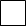  Servizi sanitari e di sicurezza (71317200-5)  Servizi Sanitari (85100000-0)  Servizi di formazione in materia di attrezzatura di difesa e sicurezza (80600000-0)    Servizi di formazione in materia di sicurezza (80550000-4) entro e non oltre la data di scadenza dell'avviso in oggetto; che il Legale Rappresentante è in possesso di regolare certificato di firma digitale in corso di validità; di essere informato, ai sensi e per gli effetti di cui all’art. 13 del D.Lgs. n. 196/2003, che i dati personali raccolti saranno trattati, anche con strumenti informatici, esclusivamente nell’ambito del procedimento per il quale la presente dichiarazione viene resa; di accettare incondizionatamente ed integralmente le condizioni previste nell'avviso in oggetto; di non trovarsi in alcuna delle situazioni elencate dall’art. 80 D.Lgs. 50/2016 e ss.mm.ii.; di essere a conoscenza che l’invito alla procedura negoziata di cui all’oggetto, qualora ammesso, verrà trasmesso mediante il sistema informatico di regione Lombardia (SINTEL), accessibile all'indirizzo www.arca.regione.lombardia.it; di essere in possesso dei requisiti di qualificazione adeguati a quelli richiesti nell’avviso di manifestazione di interesse in proprio o tramite avvalimento o tramite R.T.I. Luogo …………………………………….. Data ……………………………………….. IL DICHIARANTE _______________________ (FIRMA LEGGIBILE PER ESTESO) Allega fotocopia del proprio documento di identità solo se la dichiarazione non è firmata digitalmente. 